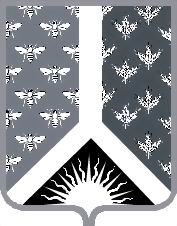                АДМИНИСТРАЦИЯ              НОВОКУЗНЕЦКОГО   МУНИЦИПАЛЬНОГО РАЙОНА 654041, г.Новокзнецк, ул. Сеченова, 25                  тел., факс 32-08-02АКТ № 3-20/ПЗО РЕЗУЛЬТАТАХ ПРОВЕРКИ СОБЛЮДЕНИЯ ТРЕБОВАНИЙ ЗАКОНОДАТЕЛЬСТВА РОССИЙСКОЙ ФЕДЕРАЦИИ И ИНЫХ НОРМАТИВНЫХ ПРАВОВЫХ АКТОВ РОССИЙСКОЙ ФЕДЕРАЦИИ «30» марта 2020					       	                                                 г. Новокузнецк1. Основание для проведения плановой проверки: В соответствии со статьей 99 Федерального закона РФ «О контрактной системе в сфере закупок товаров, работ, услуг для обеспечения государственных и муниципальных услуг» от 05.04.2013 г. № 44–ФЗ (далее по тексту Закон от 05.04.2013 г. №44-ФЗ), согласно  Распоряжения №379 от 26.02.2020 г. «О проведении плановой проверки в отношении муниципального казенного учреждения «Автохозяйство администрации Новокузнецкого муниципального района».2. Объекты плановой проверки: Муниципальное казенное учреждение «Автохозяйство администрации Новокузнецкого муниципального района» (ИНН/КПП 4252006819/425201001). Организационно-правовая форма – казенное учреждение, форма собственности – муниципальная. Адрес местонахождения: Российская Федерация, 654250, область Кемеровская область-Кузбасс, р-н Новокузнецкий, п.Кузедеево, ул.Ленинская, 23. Фактический адрес: 654000, Кемеровская область, г.Новокузнецк, ул.Курако, 51а, корпус 3.3. Цели плановой проверки:Предупреждение, выявление и недопущение нарушений законодательства РФ и иных нормативных правовых актов о контрактной системе в сфере закупок при осуществлении закупок для муниципальных нужд;Оценка обоснованности планирования закупок;Анализ и оценка результатов закупок, достижения целей осуществления закупок.	4. Срок проведения плановой проверки объекта: с 02.03.2020 год по 27.03.2020 год.5. Проверяемый период: с 01.08.2018 по 01.02.2020г.6. Краткая характеристика проверяемой сферы:Муниципальное казенное учреждение «Автохозяйство администрации Новокузнецкого муниципального района» (далее - МКУ «Автохозяйство АНМР») создано на основании распоряжения администрации Новокузнецкого муниципального района №2512 от 12.08.2014г. «О создании муниципального казенного учреждения «Автохозяйство администрации Новокузнецкого муниципального района».Учредителем МКУ «Автохозяйство АНМР» является муниципальное образование «Новокузнецкий муниципальный район». Администрация Новокузнецкого муниципального района осуществляет функции и полномочия учредителя. Учреждение находится в ведомственном подчинении администрации Новокузнецкого муниципального района.МКУ «Автохозяйство АНМР» в своей деятельности руководствуется Конституцией РФ, Федеральным законом от 06.10.2003г. №131-ФЗ «Об общих принципах организации местного самоуправления в Российской Федерации», Уставом муниципального образования «Новокузнецкий муниципальный район», иными нормативными правовыми актами, настоящим Уставом.МКУ «Автохозяйство АНМР» является юридическим лицом, имеет бюджетную смету, обособленное имущество, закрепленное за учреждением на праве оперативного управления, лицевые счета, гербовую печать, штампы и бланки со своим наименованием.МКУ «Автохозяйство АНМР» является получателем бюджетных средств, имеющим право на получение бюджетных средств, в соответствии с бюджетной росписью на соответствующий год.МКУ «Автохозяйство АНМР» является некоммерческой организацией.Место нахождения: 654250, Россия, Кемеровская область, Новокузнецкий район, п.Кузедеево, ул.Ленинская, 23.Целью и предметом МКУ «Автохозяйство АНМР» является автотранспортное обеспечение деятельности администрации Новокузнецкого муниципального района.Для достижения цели МКУ «Автохозяйство АНМР» осуществляет в установленном законодательстве РФ порядке следующие виды деятельности:- техническое обслуживание и ремонт автотранспортных средств;- осуществление перевозки пассажиров автомобильным транспортом;- осуществление междугородних автомобильных (автобусных) пассажирских перевозок;- перевозка пассажиров автобусными маршрутами подчиняющимися расписанию.МКУ «Автохозяйство АНМР» вправе выполнять работы, оказывать услуги, относящиеся к его основным видам деятельности, предусмотренным уставом, в сфере осуществления перевозок граждан и юридических лиц за плату и на одинаковых при оказании одних и тех же услуг условиях.МКУ «Автохозяйство АНМР» имеет право:-заключать и оплачивать муниципальные контракты, договоры, подлежащие исполнению за счет бюджетных средств, в пределах доведенных лимитов бюджетных обязательств;-осуществлять в отношении закрепленного за ним имущества права владения и пользования в соответствии с целями своей деятельности, заданиями учредителя и назначением имущества;-осуществлять материально-техническое обеспечение и развитие объектов имеющихся в оперативном управлении;-открывать лицевые счета в органах Федерального казначейства;-планировать свою деятельность по согласованию с учредителем.МКУ «Автохозяйство АНМР» обязано:-обеспечивать выполнение приказов, распоряжений, указаний, поручений и др. распорядительных документов учредителя;-обеспечивать выполнение своих обязательств в пределах лимитов бюджетных обязательств;-составлять и исполнять бюджетную смету;-обеспечивать результативность, целевой характер использования бюджетных ассигнований, предусмотренных МКУ «Автохозяйство АНМР»;-формировать и представлять статистическую, бухгалтерскую и др. отчетность;-обеспечивать своим работникам гарантированный законодательством РФ минимальный размер оплаты труда, меры социальной защиты и безопасные условия труда.Имущество МКУ «Автохозяйство АНМР» закрепляется за ним на праве оперативного управления. МКУ «Автохозяйство АНМР» владеет и пользуется закрепленным за ним имуществом в соответствии с его назначением и решениями собственника.Имущество МКУ «Автохозяйство АНМР», закрепленное за ним на праве оперативного управления, может быть изъято как полностью, так и частично собственником имущества в случаях, предусмотренных действующим законодательством.В проверяемом периоде при осуществлении закупок для муниципальных нужд МКУ «Автохозяйство АНМР» Заказчиком выступал:- с 07.06.2018г. по настоящее время директор  С.Ф. Артемова, действующего на основании распоряжения администрации Новокузнецкого муниципального района от 07.06.2018 г. №1410.В ходе аналитического мероприятия были выборочно проверены следующие документы: утвержденная аукционная документация, контракты, договоры и другие документы.7. В ходе контрольных мероприятий установлено следующее: 7.1. Организационное и нормативное обеспечение закупок у объекта проверки.7.1.1. Согласно ч.2 ст.38 Закона от 05.04.2013 г. №44-ФЗ в случае, если совокупный годовой объем закупок Заказчика в соответствии с Планом-графиком не превышает сто миллионов рублей и у Заказчика отсутствует контрактная служба, Заказчик назначает должностное лицо, ответственное за осуществление закупки или нескольких закупок, включая исполнение каждого контракта (далее – контрактный управляющий).  Контрактный управляющий осуществляет следующие функции и полномочия:- разрабатывает план закупок, осуществляет подготовку изменений для внесения в план закупок, размещают в единой информационной системе план закупок и внесенные в него изменения;- разрабатывает План-график, осуществляет подготовку изменений для внесения в План-график, размещает в единой информационной системе План-график и внесенные в него изменения;- осуществляет подготовку и размещение в единой информационной системе извещений об осуществлении закупок, документации о закупках и проектов контрактов;- обеспечивает осуществление закупок, в том числе заключение контрактов;- участвуют в рассмотрении дел об обжаловании результатов определения поставщиков (подрядчиков, исполнителей) и осуществляет подготовку материалов для выполнения претензионной работы и т.д.При запросе документов о назначении должностного лица, отвечающего за осуществление закупок МКУ «Автохозяйство АНМР» по Закону от 05.04.2013 г. №44-ФЗ, был предоставлен приказ №22 от 24.09.2018г. «О назначении должностного лица, ответственного за осуществление закупок (контрактного управляющего)» где контрактным управляющим указан Артемов Сергей Федорович – директор МКУ «Автохозяйство АНМР»  (Приложение №1). 7.1.2. В соответствии с ч.6 ст. 38 Закона от 05.04.2013 № 44-ФЗ, работники контрактной службы, контрактный управляющий должны иметь высшее образование или дополнительное профессиональное образование в сфере закупок. В соответствии с ч.23 ст.112 Закона от 05.04.2013 № 44-ФЗ, до 01.01.2017г. работником контрактной службы или контрактным управляющим может быть лицо, имеющее профессиональное образование или дополнительное профессиональное образование в сфере размещения заказов на поставки товаров, выполнение работ, оказание услуг для государственных и муниципальных нужд.Кроме того, принцип профессионализма Заказчика заложен в ст.6 и ст.9 Закона от 05.04.2013 № 44-ФЗ. Так, согласно ст.9 Закона от 05.04.2013 № 44-ФЗ, контрактная система в сфере закупок предусматривает осуществление деятельности Заказчика на профессиональной основе, с привлечением квалифицированных специалистов, обладающих  теоретическими знаниями и навыками работы в сфере закупок. Заказчики принимают меры по поддержанию и повышению уровня квалификации и профессионального образования должностных лиц, занятых в сфере закупок, в том числе, путем повышения квалификации или профессиональной переподготовки в сфере закупок, в соответствии с законодательством РФ.У контрактного управляющего Артемова Сергея Федоровича отсутствует дополнительное профессиональное образование, как в сфере закупок, так и в сфере размещения заказов на поставки товаров, выполнение работ, оказание услуг для государственных и муниципальных услуг.  23.08.2018г. С.Ф. Артемов прошел обучение по программе семинара-тренинга «Планирование закупочной деятельности заказчика на 2019 и последующие года» в количестве 8 академических часов, согласно сертификата от ООО «Удостоверяющий центр «Тендер» (Приложение №2). Данный факт указывает на нарушения ч.1 ст.72 Бюджетного кодекса, а также не соблюдения  принципа профессионализма Заказчика, установленного ст.9 Закона от 05.04.2013 № 44-ФЗ.Данные нарушения содержат признаки административного правонарушения, предусмотренные ч.1 ст.7.29 «Кодекса Российской Федерации об административных правонарушениях» от 30.12.2001г. №195-ФЗ (далее по тексту КОАП РФ), в соответствии с которой принятие решения о способе определения поставщика (подрядчика, исполнителя), с нарушением требований, установленных законодательством РФ о контрактной системе в сфере закупок товаров, работ, услуг для обеспечения муниципальных нужд, - влечет наложение административного штрафа на должностных лиц в размере 30,0 тыс. руб.7.1.3. В соответствии с частью 2 статьи 18 Закона от 05.04.2013 г. №44-ФЗ при формировании плана закупок объект и (или) объекты закупки подлежат обоснованию исходя из установленных в соответствии со статьей 19 Закона от 05.04.2013 г. №44-ФЗ требований к закупаемым заказчиком товару, работе, услуге (в том числе предельной цены товара, работы, услуги) и (или) нормативных затрат на обеспечение функций федеральных государственных органов, муниципальных органов. Таким образом, заказчики при формировании плана закупок должны обосновать объект закупки с учетом установленных требований к закупаемым товарам, работам, услугам (в том числе предельной цены товара, работы, услуги) или нормативных затрат на обеспечение функций соответствующего государственного органа. В соответствии с п.4 Правил №1047 от 13.10.2014г. «Об общих правилах определения нормативных затрат на обеспечение функций государственных органов, органов управления государственными внебюджетными фондами и муниципальных органов, включая соответственно территориальные органы и подведомственные казенные учреждения" общий объем затрат, связанных с закупкой товаров, работ и услуг, рассчитанный на основе нормативных затрат, не может превышать объема лимитов бюджетных обязательств, доведенных до федеральных государственных органов, органов управления государственными внебюджетными фондами Российской Федерации, государственных органов субъектов Российской Федерации, органов управления территориальными государственными внебюджетными фондами, муниципальных органов, включая соответственно территориальные органы и подведомственные казенные учреждения, как получателей средств соответствующего бюджета на закупку товаров, работ и услуг в рамках исполнения соответственно федерального бюджета, бюджетов государственных внебюджетных фондов Российской Федерации, бюджетов субъектов Российской Федерации, бюджетов территориальных государственных внебюджетных фондов и местных бюджетов.Согласно п.6 ст.19 Закона от 05.04.2013 г. №44-ФЗ правила нормирования, требования к отдельным видам товаров, работ, услуг (в том числе предельные цены товаров, работ, услуг) и (или) нормативные затраты на обеспечение функций государственных органов, органов управления государственными внебюджетными фондами, муниципальных органов подлежат размещению в единой информационной системе.По состоянию на текущую дату МКУ «Автохозяйство АНМР» не разработала и не разместило в единой информационной системе документ, утверждающий нормативные затраты на 2020 год.Данное нарушение содержит признаки административного правонарушения,  предусмотренные ч.1 ст.7.29.3 КОАП РФ, в соответствии с которой включение в план закупок или план-график закупок объекта или объектов закупки, не соответствующих целям осуществления закупок или установленным законодательством РФ требованиям к закупаемым заказчиком товарам, работам, услугам и (или) нормативным затратам, либо включение в план-график закупок начальной (максимальной) цены контракта, в том числе заключаемого с единственным поставщиком (подрядчиком, исполнителем), в отношении которой обоснование отсутствует или не соответствует требованиям, установленным законодательством, - влечет наложение административного штрафа на должностных лиц в размере от 20,0 тыс. руб. до 50,0 тыс. руб.7.2. Оценка системы планирования закупок.7.2.1. Планирование является начальным элементом осуществления закупок товаров, работ, услуг для государственных и муниципальных нужд. В соответствии с ч.11 ст. 21 Закона от 05.04.2013 г. №44-ФЗ обязательным документом, на основании которого осуществляются закупки, является план-график. За 2019 год в План-график 14 раз вносились изменения и опубликованы на официальном сайте РФ в сети «Интернет». Вносимые изменения в План–график заключались, в основном, в дополнении первоначальной редакции Плана-графика новыми закупками на следующий период.Планирование закупочной деятельности необходимо осуществлять на весь финансовый год, а не только на первое полугодие или два-три квартала. Такое «неполное планирование» не соответствует требованиям законодательства о контрактной системе. План-график на 2019 год (в редакции от 01.11.2019 г.) разработан, утвержден и размещен МКУ «Автохозяйство АНМР» без учета особенностей, установленных Постановлением Правительства РФ №554 от 05.06.2015г. «О требованиях к формированию, утверждению и ведению плана-графика закупок товаров, работ, услуг для обеспечения нужд субъекта Российской Федерации и муниципальных нужд, а также о требованиях к форме плана-графика закупок товаров, работ, услуг», а именно:- пп «з» п.1 Требований к Постановлению от 05.06.2015 №554 – в строке Совокупный годовой объем закупок неверно указана сумма (Приложение №3).Данное нарушение содержит признаки административного правонарушения,  предусмотренные ч.1.4 ст.7.30 КОАП РФ, в соответствии с которой размещение должностным лицом заказчика в единой информационной системе в сфере закупок (до ввода в эксплуатацию единой информационной системы в сфере закупок – на официальном сайте РФ информационно-телекоммуникационной сети «Интернет» для размещения информации о размещении заказов на поставки товаров, выполнение работ, оказание услуг) информации и документов, подлежащих размещению, с нарушением требований, предусмотренных законодательством РФ о контрактной системе в сфере закупок, - влечет наложение административного штрафа на должностных лиц в размере 15,00 тыс. руб.; на юридических лиц - 50,00 тыс. руб. 7.3. Анализ количества и объемов закупок объекта проверки за проверяемый период, в том числе в разрезе способов осуществления закупок (конкурентные способы, закупки у единственного поставщика (подрядчика, исполнителя), включая закупки до 100 тыс. рублей).Анализ закупок показал, что в проверяемом периоде МКУ «Автохозяйство АНМР» осуществлял закупки конкурентными способами (электронный аукцион) и неконкурентными способами (закупка у единственного поставщика), отдавая предпочтение неконкурентным способам определения поставщика (подрядчика, исполнителя) в соответствии с принципами Законодательства РФ о контрактной системе.За 2019 год МКУ «Автохозяйство АНМР»  заключило 30 договоров на общую сумму 2 000,0 тыс. руб. на основании п. 4 ч.1 ст. 93 Закона от 05.04.2013 г. № 44-ФЗ, согласно которого Заказчику предоставлено право на осуществление закупки товара, работы, услуги у единственного поставщика (подрядчика, исполнителя) на сумму, не превышающую ста тысяч рублей. При этом годовой объем закупок, которые Заказчик вправе осуществить на основании п. 4 ч. 1 ст. 93 Закона от 05.04.2013 г. № 44-ФЗ, не должен превышать 2 миллиона рублей или не должен превышать 5% совокупного годового объема закупок заказчика и не должен составлять более чем 50 миллионов рублей.Таким образом, выбранные Заказчиком неконкурентные способы определения поставщика (закупки у единственного поставщика на сумму 2 000,0 тыс. руб.) соответствуют требованиям законодательства РФ о контрактной системе. 7.3.1. В нарушение ч.2 ст.34 Закона от 05.04.2013 г. №44-ФЗ при заключении контрактов (договоров) у единственного поставщика (подрядчика, исполнителя) в соответствии с п.4 ч.1 ст.93 Закона от 05.04.2013 г. №44-ФЗ не указывалось, что цена контракта является твердой и определяется на весь срок исполнения контракта.7.3.2. Согласно ч.13.1 ст.34 Закона от 05.04.2013 г. №44-ФЗ срок оплаты заказчиком поставленного товара, выполненной работы (ее результатов), оказанной услуги, отдельных этапов исполнения контракта должен составлять не более тридцати дней, с даты подписания заказчиком документа о приемке. В законодательстве нет понятия «банковский день», поэтому ч.13.1 ст.34 Закона от 05.04.2013 г. №44-ФЗ надо соблюдать и в малых закупках. 30-дневный срок с момента приемки для расчета с поставщиком считают в календарных днях. Однако, МКУ «Автохозяйство АНМР» в течение 2019 года заключало договора со сроком перечисления денежных средств на расчетный счет Исполнителя в течение 5-ти, 10-ти, 14-ти, 30-ти банковских дней со дня подписания сторонами Акта сдачи-приемки работ (Приложение №4):- договор №15 от 14.03.2019 на сумму 100 000,00 руб.;- договор №19-П от 11.01.2019 на сумму 100 000,00 руб.;- договор №ПРН-РСН/СР-072/БОФ/44 от 03.05.2019 на сумму 99 705,00 руб.;- договор №01-01/1911 АС от 01.01.2019 на сумму 100 000,00 руб.;- договор №18 от 10.09.2019 на сумму 100 000,00 руб.Данные нарушения содержат признаки административного правонарушения, предусмотренные ч.1 ст.7.32.5 КОАП РФ, в соответствии с которой  нарушение должностным лицом заказчика срока и порядка оплаты товаров (работ, услуг) при осуществлении закупок для обеспечения государственных и муниципальных нужд, в том числе неисполнение обязанности по обеспечению авансирования, предусмотренного государственным или муниципальным контрактом, - влечет наложение административного штрафа на должностных лиц в размере от 30,0 тыс. руб. до 50,0 тыс. руб.7.4. Оценка ведения объектом проверки Реестра контрактов.7.4.1. В нарушение пп. 13 ч.2 ст.103 и ч.3 ст.103 Закона от 05.04.2013 г. № 44-ФЗ, Приказа Минфина России от 24.11.2014 г. №136н «О порядке формирования информации, а также обмена информацией и документами между заказчиком и федеральным казначейством в целях ведения реестра контрактов, заключенных заказчиками» (далее по тексту - Приказ от 24.11.2014г. №136н) МКУ "Автохозяйство АНМР направило несвоевременно информацию в Реестр контрактов на официальном сайте РФ в сети «Интернет» www.zakupki.gov.ru об исполнении контрактов:1) №0139300027719000204 от 15.07.2019г., заключенного с ООО Перекресток Ойл (Счет-фактура №6842 от 30.09.2019 на сумму 410 915,01руб. получена директором МКУ «Автохозяйство АНМР» 10.10.2019, а размещена в единой информационной сети 21.10.2019г.).В соответствии с ч.2 ст.12 Закона от 05.04.2013 г. № 44-ФЗ и ч.6 Порядка формирования информации, а также обмена информацией и документами между Заказчиком и Федеральным казначейством в целях ведения Реестра контрактов, заключенных Заказчиками, утвержденного Приказом от 24.11.2014г. №136-н, персональную ответственность за формирование информации и документов, за их полноту и достоверность несет лицо, имеющее право действовать от имени Заказчика, электронной подписью которого подписаны соответствующие информация и документы. Данные нарушения содержат признаки административного правонарушения,  предусмотренные ч.2 ст.7.31 КОАП РФ, в соответствии с которой  непредставление, несвоевременное представление в федеральный орган исполнительной власти, орган исполнительной власти субъекта РФ, орган местного самоуправления, уполномоченные на ведение реестра контрактов, заключенных заказчиками информации (сведений) и (или) документов, подлежащих включению в такие реестры контрактов, если направление, представление указанных информации (сведений) и (или) документов являются обязательными в соответствии с законодательством РФ о контрактной системе в сфере закупок, или предоставление, направление недостоверной информации (сведений) и (или) документов, содержащих недостоверную информацию, - влечет наложение административного штрафа на должностных лиц в размере 20,00 тыс. руб.7.4.2. В соответствии с ч.9 ст.94 Закона от 05.04.2013 г. № 44-ФЗ результаты исполнения контрактов, информация о поставленном товаре, выполненной работе или об оказанной услуге отражаются Заказчиком в отчете, размещаемом на официальном сайте РФ в сети «Интернет» www.zakupki.gov.ru. Согласно ч.3 постановления Правительства РФ от 28.11.2013г. №1093 «О порядке подготовки и размещения в единой информационной системе в сфере закупок отчета об исполнении государственного (муниципального) контракта и (или) о результатах отдельного этапа его исполнения» отчет размещается в единой системе в течение 7 рабочих дней со дня:а) оплаты Заказчиком обязательств и подписания Заказчиком документа о приемке результатов исполнения контракта и (или) о результатах отдельного этапа его исполнения, а в случае создания приемочной комиссии - подписания такого документа всеми членами приемочной комиссии и утверждения его Заказчиком по отдельному этапу исполнения контракта;б) оплаты Заказчиком обязательств по контракту и подписания о приемке поставленных товаров, выполненных работ и оказанных услуг, а в случае создания приемочной комиссии – подписания такого документа всеми членами приемочной комиссии и утверждения его Заказчиком;в) расторжение контракта.В нарушение ч.9 и ч.11 ст.94 Закона от 05.04.2013 г. № 44-ФЗ МКУ «Автохозяйство АНМР» в течение 2019г. несвоевременно размещал/неразмещал Отчеты об исполнении государственных (муниципальных) контрактов и (или) о результатах отдельных этапов их исполнения по контрактам:оплата муниципального контракта №0139300027718000327 от 17.11.2018г., в полном объеме произведена 28.11.2018, согласно платежных поручений №529565, №529564 на общую сумму 200 664,59 руб., однако отчет об исполнении контракта размещен в единой информационной системе 21.01.2019г.;соглашение о расторжении муниципального контракта №0139300027718000130 от 03.07.2018г., было размещено 18.12.2018, однако отчет об исполнении контракта размещен в единой информационной системе 21.01.2019г.Данные нарушения содержат признаки административного правонарушения,  предусмотренные ч.2 ст.7.31 КОАП РФ, в соответствии с которой  непредставление, несвоевременное представление в федеральный орган исполнительной власти, орган исполнительной власти субъекта РФ, орган местного самоуправления, уполномоченные на ведение реестра контрактов, заключенных заказчиками информации (сведений) и (или) документов, подлежащих включению в такие реестры контрактов, если направление, представление указанных информации (сведений) и (или) документов являются обязательными в соответствии с законодательством РФ о контрактной системе в сфере закупок, или предоставление, направление недостоверной информации (сведений) и (или) документов, содержащих недостоверную информацию, - влечет наложение административного штрафа на должностных лиц в размере 20,00 тыс. руб.7.4.3. МКУ «Автохозяйство АНМР» 29.11.2019  утвердил документацию аукциона в электронной форме и проект контракта в сумме 3 106 850,00 рублей (извещение №0139300027719000445 – Поставка ГСМ) с указанием в проекте контракта, что «Размер обеспечения исполнения Контракта составляет 5%, что составляет 155 342,50 руб. (сто пятьдесят пять тысяч триста сорок два ) рубля 50 коп.»,  согласно п.7.2. настоящего Контракта. Так как закупка осуществлялась не для СМП и СОНО, то размер обеспечения исполнения контракта рассчитывался от начальной (максимальной) цены контракта. Однако, в нарушении ч.1 ст.34, ч.10 ст.83.2 Закона от 05.04.2013 г. №44-ФЗ, МКУ «Автохозяйство АНМР» подписало и разместило в единой информационной системе  муниципальный контракт с измененным размером обеспечения исполнения контракта, указав что «Размер обеспечения исполнения Контракта составляет 5 %, что составляет 130 475,29 руб. (сто тридцать тысяч четыреста семьдесят пять) рублей 29 коп.», т.е. рассчитав его от отыгранной суммы контракта, согласно ч.6 ст.96 Закона от 05.04.2013 г. №44-ФЗ.Таким образом, контракт №0139300027719000445 от 23.12.2019 на сумму 2 609 505,75 рублей заключен не на условиях извещения и документации о закупке (Приложение №5).Данное нарушение содержит признаки административного правонарушения, предусмотренные ч.1 ст.7.32 КОАП РФ при заключении контракта по результатам определения поставщика (подрядчика, исполнителя) с нарушением объявленных условий определения поставщика (подрядчика, исполнителя) или условий исполнения контракта, предложенных лицом, с которым в соответствии с законодательством Российской Федерации о контрактной системе в сфере закупок заключается контракт, - влечет наложение административного штрафа на должностных лиц в размере 1 процента начальной (максимальной) цены контракта, но не менее 5 тыс. руб. и не более 30,0 тыс. руб., на юридических лиц в размере 1 процента начальной (максимальной) цены контракта, но не менее 50,0 тыс. руб. и не более 300,0 тыс. руб.8. Результаты и рекомендации по контролю в сфере закупок товаров, работ, услуг для обеспечения муниципальных нужд МКУ «Автохозяйство АНМР».8.1.Выдать предписание МКУ «Автохозяйство АНМР» об устранении нарушений, указанных в настоящем акте проверки.8.2. В целях исключения в дальнейшем нарушений требований законодательства Российской Федерации и иных нормативных правовых актов о контрактной системе в сфере закупок товаров, работ, услуг для обеспечения государственных и муниципальных нужд, обеспечения эффективного и рационального использования бюджетных средств Новокузнецкого муниципального района следует:- строго руководствоваться положениями Федерального закона от 05.04.2013 №44-ФЗ «О контрактной системе в сфере закупок товаров, работ, услуг для обеспечения государственных и муниципальных нужд» и иными нормативными правовыми актами о контрактной системе;- повысить ответственность должностных лиц за соблюдение законодательства РФ при осуществлении закупок;- проанализировать выявленные проверкой нарушения законодательства РФ и иных нормативных правовых актов о контрактной системе и принять дополнительные меры по недопущению их в дальнейшей работе.